ОТВЕТСТВЕННОСТЬ ЗА СОЗДАНИЕ УГРОЗЫ БЕЗОПАСНОСТИ ДВИЖЕНИЯ ПОЕЗДОВ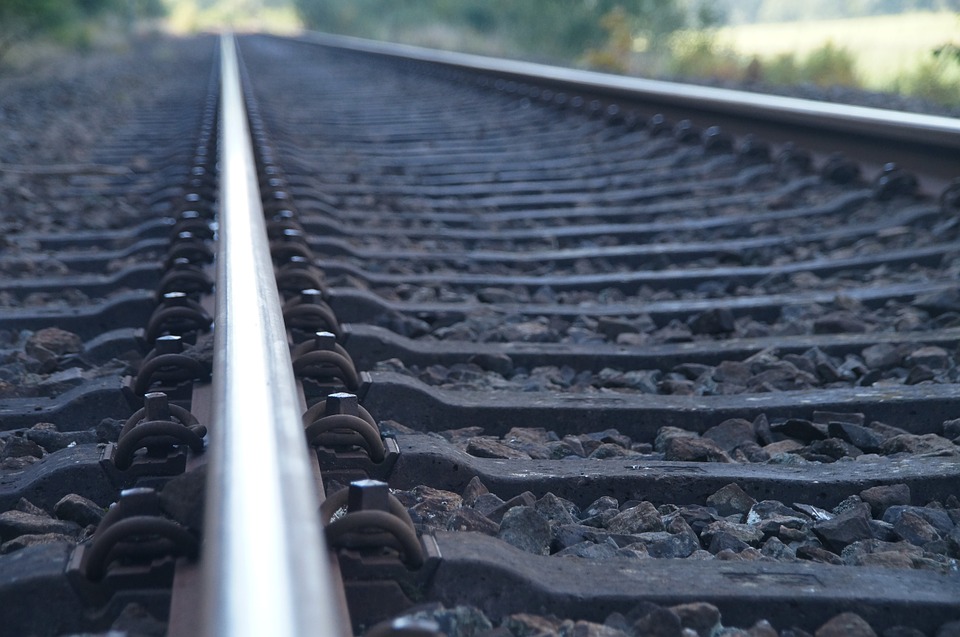 Случаи блокирования железнодорожных путей, в том числе связанных с наложением на эти пути посторонних предметов, могут привести к трагическим последствиям на железной дороге. Указанных противоправные действия влекут крушение поездов и создают угрозу безопасности перевозки пассажиров железнодорожным транспортом.Данный случай имел место.Из обстоятельств случившегося было установлено, что группа несовершеннолетних, находясь вблизи железной дороги, обнаружила возле приёмно-заготовительного пункта изношенные автомобильные шины. Взяв несколько шин, несовершеннолетние направились на железнодорожную дорогу. Проникнув под металлическим ограждением, установленным вдоль железной дороги, несовершеннолетние бросили автомобильные шины на железнодорожные пути, чем блокировали движения поездов и создали угрозу безопасности перевозок пассажиров.Все участники вышеуказанной группы несовершеннолетних были задержаны. По данному случаю следственным комитетом города Минска дается правовая оценка.В уголовном законодательстве Республики Беларусь существует перечень статей, по которым нарушитель может быть привлечен к ответственности за преступления против безопасности движения и эксплуатации транспорта.СТАТЬЯ 309 УК РЕСПУБЛИКИ БЕЛАРУСЬ «УМЫШЛЕННОЕ ПРИВЕДЕНИЕ В НЕПРИГОДНОСТЬ ТРАНСПОРТНОГО СРЕДСТВА ИЛИ ПУТЕЙ СООБЩЕНИЯ»1. Умышленные разрушение, повреждение или приведение иным способом в непригодное для эксплуатации состояние средств железнодорожного, водного, воздушного, автодорожного, магистрального трубопроводного транспорта, путей сообщения, сооружений на них, средств сигнализации и связи или другого транспортного оборудования, если эти действия заведомо для виновного могли повлечь смерть человека, крушение, аварию либо иные тяжкие последствия, –наказываются штрафом, или арестом, или ограничением свободы до трех лет, или лишением свободы на тот же срок.2. Те же действия, повлекшие по неосторожности причинения тяжкого или менее тяжкого телесного повреждения либо ущерба в особо крупном размере, –наказываются штрафом, или арестом, или лишением свободы на срок до четырех лет.3. Действия, предусмотренные частями 1 или 2 настоящей статьи, повлекшие по неосторожности смерть человека, –наказывается лишением свободы на срок от трех до десяти лет.4. Действия, предусмотренные частью 1 настоящей статьи, совершенные в целях совершения преступлений, предусмотренных статьями 124, 126, 289, 359 и 360 УК Республики Беларусь, –наказывается лишением свободы на срок от семи до пятнадцати лет со штрафом или без штрафа.Ответственность за данное преступление наступает с четырнадцатилетнего возраста.СТАТЬЯ 310 УК РЕСПУБЛИКИ БЕЛАРУСЬ «УМЫШЛЕННОЕ БЛОКИРОВАНИЕ ТРАНСПОРТНЫХ КОММУНИКАЦИЙ»1. Умышленное блокирование транспортных коммуникаций путем создания препятствий, установки постов или иным способом, повлекшее причинение ущерба в особо крупном размере, -наказывается штрафом, или исправительными работами на срок до двух лет, или ограничением свободы на срок до трех лет, или лишением свободы на тот же срок.2 То же действие, повлекшее по неосторожности смерть человека либо причинение тяжкого или менее тяжкого телесного повреждения, -наказывается арестом, или ограничением свободы на срок до пяти лет, или лишением свободы на срок от трех до десяти лет.Наряду с этим следует напомнить, что за порчу имущества на объектах железнодорожного транспорта также имеется уголовная и административною ответственность.СТАТЬЯ 218 УГОЛОВНОГО КОДЕКСА РЕСПУБЛИКИ БЕЛАРУСЬ – УМЫШЛЕННОЕ УНИЧТОЖЕНИЕ ЛИБО ПОВРЕЖДЕНИЕ ИМУЩЕСТВА1. Умышленные уничтожение либо повреждение имущества, повлекшие причинение ущерба в значительном размере, — наказываются общественными работами, или штрафом, или исправительными работами на срок до двух лет, или арестом, или ограничением свободы на срок до двух лет.2. Умышленные уничтожение либо повреждение имущества, совершенные общеопасным способом либо повлекшие причинение ущерба в крупном размере, — наказываются ограничением свободы на срок до пяти лет или лишением свободы на срок от трех до десяти лет.3. Действия, предусмотренные частями первой или второй настоящей статьи, совершенные организованной группой, либо повлекшие по неосторожности смерть человека или иные тяжкие последствия, либо повлекшие причинение ущерба в особо крупном размере, — наказываются лишением свободы на срок от семи до двенадцати лет.Аналогия существует и в Кодексе Республики Беларусь об административных правонарушениях:СТАТЬЯ 11.3. УМЫШЛЕННЫЕ УНИЧТОЖЕНИЕ ЛИБО ПОВРЕЖДЕНИЕ ЧУЖОГО ИМУЩЕСТВАУмышленные уничтожение либо повреждение чужого имущества, повлекшие причинение ущерба в незначительном размере, – влекут наложение штрафа в размере до тридцати базовых величин.СТАТЬЯ 339 УГОЛОВНОГО КОДЕКСА РЕСПУБЛИКИ БЕЛАРУСЬ – ХУЛИГАНСТВО1. Умышленные действия, грубо нарушающие общественный порядок и выражающие явное неуважение к обществу, сопровождающиеся применением насилия или угрозой его применения либо уничтожением или повреждением чужого имущества либо отличающиеся по своему содержанию исключительным цинизмом (хулиганство), — наказываются общественными работами, или штрафом, или исправительными работами на срок до двух лет, или арестом, или ограничением свободы на срок до двух лет, или лишением свободы на срок до трех лет.2. Хулиганство, совершенное повторно, либо группой лиц, либо связанное с сопротивлением лицу, пресекающему хулиганские действия, либо сопряженное с причинением менее тяжкого телесного повреждения (злостное хулиганство), — наказываются арестом, или ограничением свободы на срок до трёх лет, или лишением свободы на срок от одного года до шести лет.3.Действия, предусмотренные частями первой или второй настоящей статьи, совершенные с применением оружия, других предметов, используемых в качестве оружия для причинения телесных повреждений, применением взрывчатых веществ, взрывных устройств или предметов поражающее действие которых основано на использовании горючих веществ, либо совершенные с угрозой их применения при отсутствии признаков более тяжкого преступления (особо злостное хулиганство), — наказываются ограничением свободы на срок от трех до пяти лет или лишением свободы на срок от трех до десяти лет.СТАТЬЯ 341 УГОЛОВНОГО КОДЕКСА РЕСПУБЛИКИ БЕЛАРУСЬ – ОСКВЕРНЕНИЕ СООРУЖЕНИЙ И ПОРЧА ИМУЩЕСТВА И ДРУГИЕОсквернение зданий или иных сооружений циничными надписями или изображениями, порча имущества на общественном транспорте или в иных общественных местах при отсутствии признаков более тяжкого преступления — наказываются общественными работами, или штрафом, или арестом.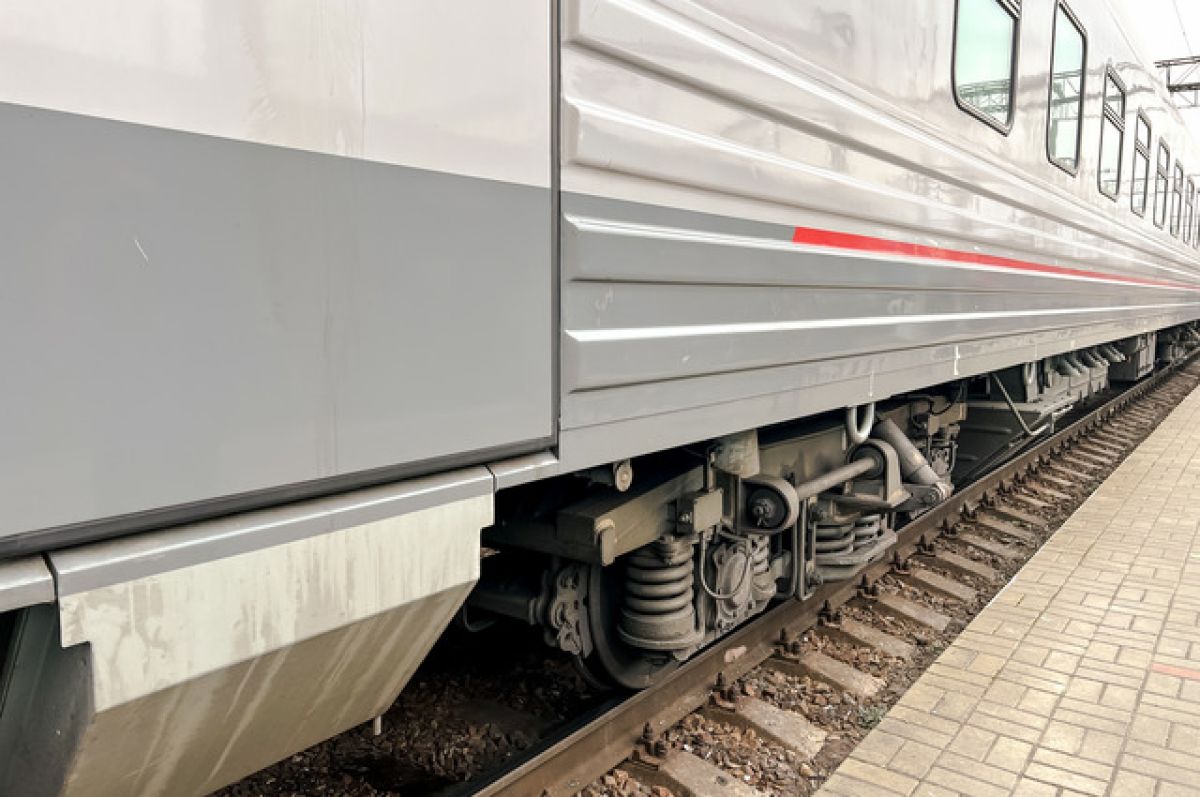 